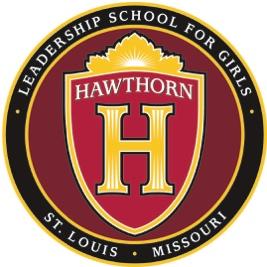 Draft AgendaHawthorn Leadership School for GirlsGovernance CommitteeMay 31, 201910:00 am to 11:00 amTeleconferenceAccess Number:	(515) 739-1030Access Code:		102-640-373#10:00 am	Call to Order and Establish Quorum			Jason Hall10:02 am	Approval of Prior Minutes				Jason Hall10:05 am	Review and Discuss Board Leadership and Governance					Jason HallAction:  Consider and Vote on Board CandidatesAction:  Consider and Vote on Officer Candidates10:50 am	New Business						Jason Hall11:00 am	Adjourn						Jason Hall 